Lưu ý: - Học sinh không làm bài vào đề kiểm tra.     - Học sinh ghi mã đề vào bài kiểm tra.PHẦN I: TRẮC NGHIỆM (6,0 điểm): Chọn phương án trả lời đúng nhất cho các câu sau Câu 1. Nơi nào sau đây không có từ trường?A. Xung quanh dây dẫn.B. Xung quanh nam châm hình chữ U.C. Xung quanh dây dẫn có dòng điện chạy qua.D. Xung quanh Trái Đất.Câu 2. Mạt sắt ở chỗ nào trên thanh nam châm tập trung nhiều?A. Ở phần giữa của thanh.B. Chỉ ở đầu cực bắc của thanh nam châm.C. Chỉ ở đầu cực nam của thanh nam châm.D. Ở cả hai đầu cực bắc và cực nam trên thanh nam châm.Câu 3. Chiều của đường sức từ bên ngoài nam châm được quy ước như thế nào? A. Là những đường cong đi ra từ cực Bắc, đi vào cực Nam. B. Là những đường cong đi ra từ cực Nam, đi vào cực Bắc. 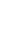 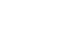 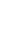 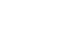 C. Là đường cong kín đi từ cực Bắc tới cực Nam. D. Là đường cong kín đi từ cực Nam tới cực Bắc.Câu 4. Trong hình dưới đây, chiều của đường sức từ nào vẽ sai? A. Đường 1.  				C. Đường 3.  		B. Đường 2.  				D. Đường 4.  Câu 5. Trao đổi chất và chuyển hoá năng lượng có vai trò quan trọng đối vớiA. sự chuyển hoá của sinh vật.                                                C. sự biến đổi các chất.B. sự trao đổi năng lượng.                                                       D. sự sống của sinh vật.Câu 6. Trao đổi khí ở sinh vật là quá trìnhA. lấy khí O2 từ môi trường vào cơ thể và thải khí CO2 từ cơ thể ra môi trường.		B. lấy khí CO2 từ môi trường vào cơ thể và thải khí O2 từ cơ thể ra môi trường.C. lấy khí CO2 từ môi trường vào cơ thể, đồng thời thải khí CO2 hoặc O2 từ cơ thể ra môi trường.	D. lấy khí O2 hoặc CO2 từ môi trường vào cơ thể, đồng thời thải khí CO2 hoặc O2 từ cơ thể ra môi trường.Câu 7. Các yếu tố chủ yếu ngoài môi trường ảnh hưởng đến quang hợp là:A. Nước, Hàm lượng khí carbon dioxide, hàm lượng khí oxygen.B. Nước, hàm lượng khí oxygen, ánh sáng.C. Nước, hàm lượng khí carbon dioxide, ánh sáng, nhiệt độ.D. Nước, hàm lượng khí oxygen, nhiệt độ.Câu 8. Ở thực vật các chất nào dưới đây thường được vận chuyển từ rễ lên lá?A. Chất hữu cơ và chất khoáng.	C. Nước, chất hữu cơ và chất khoáng.	B. Nước và chất khoáng hòa tan trong đất.	D. Chất hữu cơ và nước.Câu 9. Khi đặt chậu cây cạnh cửa sổ, ngọn cây sẽ mọc hướng ra bên ngoài cửa sổ. Tác nhân gây ra hiện tượng cảm ứng này làA. cửa sổ.		B. ánh sáng.			C. độ ẩm không khí.			D. nồng độ oxygen. Câu 10. Nhu cầu nước của cây thấp nhất trong điều kiện thời tiết nào dưới đây?A. Mùa xuân, nhiệt độ trung bình, độ ẩm cao.B. Mùa hè, nhiệt độ cao, độ ẩm trung bình.C. Mùa thu, nhiệt độ cao, độ ẩm trung bình.D. Mùa đông, nhiệt độ thấp, độ ẩm thấp.Câu 11. Sản phẩm của quang hợp là?A. Nước, carbon dioxide.B. Glucose, nước.C. Ánh sáng, diệp lục.D. Oxygen, glucose.Câu 12. Các tác nhân của môi trường tác động tới cơ thể sinh vật được gọi làA. các nhận biết.B. các kích thích.C. các cảm ứng.D. các phản ứng.Câu 13. Sinh trưởng ở sinh vật là A. sự tăng lên về kích thước và khối lượng cơ thể do sự tăng lên về số lượng và kích thước tế bào.B. sự tăng lên về khối lượng cơ thể do sự tăng lên về số lượng và kích thước tế bào.C. sự tăng lên về kích thước cơ thể do sự tăng lên về số lượng và kích thước tế bào.	D. biến đổi diễn ra trong đời sống của cá thể.Câu 14. Ở thực vật có hai loại mô phân sinh làA. mô phân sinh đỉnh và mô phân sinh bên.B. mô phân sinh cành và mô phân sinh rễ.C. mô phân sinh lá và mô phân sinh thân.D. mô phân sinh ngọn và mô phân sinh rễ.Câu 15. Quá trình trao đổi khí ở động vật diễn ra vào thời gian nào trong ngày? A. Sáng sớm. 	B. Buổi chiều. 	 C.  Buổi tối.   	D. Suốt cả ngày đêm. Câu 16. Thí nghiệm chứng minh tính hướng nước của cây:1. Theo dõi sự nảy mầm của hạt thành cây có từ 3 tới 5 lá.2. Đặt chậu nước có lỗ thủng nhỏ vào trong một chậu cây sao cho nước ngấm vào đất mà không gây ngập úng cây.3. Gieo hạt đỗ vào hai chậu, tưới nước đủ ẩm.4. Sau 3 đến 5 ngày (kể từ khi đặt chậu nước), nhẹ nhàng nhổ cây ra khỏi chậu và quan sát hướng mọc của rễ cây.Thứ tự các bước thí nghiệm đúng là:A. 1, 2, 3, 4.			B. 3, 1, 2, 4.			C. 4, 2, 3, 1.			D. 3, 2, 1, 4.Câu 17. Vì sao không nên tưới nước cho cây vào buổi trưa? A. Nhiệt độ cao làm nước bốc hơi nóng làm cây bị héo.B. Cây không cần nước vào buổi trưa.  	 	 	 C. Nhiệt độ cao nên nước bốc hơi hết cây không hút nước được.D. Vào buổi trưa khả năng thoát hơi nước của lá cây giảm. Câu 18. Loại mô giúp cho thân dài ra làA. mô phân sinh ngọn.B. mô phân sinh rễ.C. mô phân sinh lá.D. mô phân sinh thân.Câu 19. Nhiệt độ môi trường cực thuận đối với sinh vật là gì?A. Mức nhiệt cao nhất mà sinh vật có thể chịu đựng.B. Mức nhiệt thấp nhất mà sinh vật có thể chịu đựng.C. Mức nhiệt ngoài khoảng nhiệt độ mà sinh vật có thể sinh trưởng và phát triển.D. Mức nhiệt thích hợp nhất đối với sự sinh trưởng và phát triển của sinh vật.Câu 20. Khi nói về mối quan hệ giữa sinh trưởng và phát triển trong đời sống sinh vật, có các phát biểu sau:      1. Là hai quá trình độc lập nhau.2. Là hai quá trình liên quan mật thiết với nhau, bổ sung cho nhau.3. Sinh trưởng là điều kiện của phát triển.4. Phát triển làm thay đổi sinh trưởng.5. Sinh trưởng là một phần của phát triển.6. Sinh trưởng thường diễn ra trước, sau đó phát triển mới diễn ra.Số phát biểu đúng làA. 6B. 5C. 4D. 3Câu 21. Cảm ứng ở sinh vật là phản ứng của sinh vật với các kích thíchA. từ môi trường.B. từ môi trường ngoài cơ thể.C. từ môi trường trong cơ thể.D. từ các sinh vật khác.Câu 22. Các tác nhân của môi trường tác động tới cơ thể sinh vật được gọi là gì?A. Các nhận biết.		B. Các kích thích.		C. Các cảm ứng.		D. Các phản ứng.  Câu 23. Cắt một cành hoa hồng trắng rồi cắm vào cốc pha màu tím. Sau một thời gian, cánh hoa sẽ có màu gì?  A. Màu trắng.		B. Màu tím.			C. Không màu.		D. Màu vàngCâu 24. Khi đưa cây đi trồng nơi khác, người ta thường làm gì để tránh cho cây không bị mất nước?A. Nhúng ngập cây vào nước.B. Tỉa bớt cành, lá.C. Cắt ngắn rễ.D. Tưới đẫm nước cho cây.PHẦN II: TỰ LUẬN (4,0 điểm)Câu 25 (1,0 điểm). Năng lượng được chuyển hóa trong cơ thể như thế nào?  Câu 26 (2,0 điểm). a. Trình bày vai trò của lá cây với chức năng quang hợp.b. Kể tên các loại cây cảnh trồng trong nhà mà vẫn tươi tốt? Nêu ý nghĩa của việc để cây xanh trong phòng khách. Câu 27 (1,0 điểm). Chất dinh dưỡng có những vai trò gì đối với cơ thể sinh vật? Cho ví dụ. -----HẾT-----HƯỚNG DẪN CHẤM ĐỀ KIỂM TRA CUỐI HỌC KỲ IINĂM HỌC 2022 – 2023MÔN: KHOA HỌC TỰ NHIÊN – LỚP 7 – Mã đề 701I. TRẮC NGHIỆM KHÁCH QUAN (6,0 điểm)Mỗi ý đúng 0,25 điểmII. TỰ LUẬN (4,0 điểm)Năm học 2022 - 2023Mã đề: 701ĐỀ KIỂM TRA CUỐI HỌC KÌ II Môn: KHTN - Lớp 7 – Thời gian: 60 phútNgày kiểm tra: 05/5/2023Câu123456789101112Đáp ánADACDDCBBADBCâu131415161718192021222324Đáp ánAADBAADCABBBCâuNội dungĐiểmCâu 25 (1,0 điểm)- Năng lượng được chuyển hóa trong cơ thể từ dạng này sang dạng khác tạo ra năng lượng để dễ sử dụng cung cấp cho hoạt động sống của cơ thể, trong đó có hoạt động cảm ứng và vận động.- Vd: Trong cơ thể người, thức ăn được chuyển hóa từ hóa năng thành các dạng năng lượng dễ sử dụng cung cấp cho hoạt động sống của cơ thể.0,50,5Câu 26(2,0 điểm)a. Vai trò của lá cây với chức năng quang hợp:- Lá thường có hình bản dẹt → giúp thu nhận được nhiều ánh sáng.- Hệ thống gân lá dẫn tới từng mép lá → đóng nhiệm vụ dẫn nước tới từng tế bào để thực hiện quang hợp và mang các sản phẩm của quang hợp đến các cơ quan.- Thịt lá chứa nhiều lục lạp → hấp thụ và chuyển hóa năng lượng ánh sáng.- Lớp biểu bì lá có các khí khổng → vận chuyển khí carbon dioxide và oxygen, hơi nước vào và ra khỏi lá dễ dàng.b. Kể tên các loại cây cảnh trồng trong nhà mà vẫn tươi tốt:
- Một số loại cây cảnh trồng trong nhà mà vẫn tươi tốt như: cây lan ý, cây lưỡi hổ, cây vạn niên thanh, cây kim tiền, cây trầu bà,…- Việc trang trí cây xanh cho phòng khách không chỉ mang ý nghĩa phong thủy, tăng tính thẩm mỹ, đa phần các loại cây, hoa đều có công dụng thanh lọc không khí, điều hòa khí hậu cho ngôi nhà. Nhiều loại còn có tác dụng chữa một số bệnh thông thường và xua đuổi được côn trùng có hại cho sức khỏe.0,250,250,250,250,50,5Câu 27(1,0 điểm)Các chất dinh dưỡng có vai trò:- Cung cấp nguyên liệu cấu tạo nên các thành phần của tế bào, giúp cơ thể sinh trưởng và phát triển.- Cung cấp năng lượng.- Tham gia điều hòa các hoạt động sống của tế bào và cơ thể, vận chuyển các chất trong cơ thể sinh vật.- VD: Lá cây nho bị vàng do thiếu nitrogen0,250,250,250,25GV ra đềTTCMBGH DUYỆT